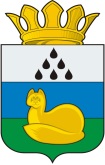 администрация УВАТСКОГО МУНИЦИПАЛЬНОГО РАЙОНАпостановлениеоктября 2019 г.	                                с. Уват                                                  № О назначении общественных обсуждений в форме слушаний по объекту государственной экологической экспертизы по проектной документации «Регламент по приготовлению и применению строительного материала «РЕСОИЛ», включая материалы оценки воздействия на окружающую среду намечаемой хозяйственной и иной деятельности Общества с ограниченной ответственностью «СеверЭкоСервис», предполагаемого к размещению на территории Уватского района Тюменской областиВ соответствии со статьёй 42 Конституции Российской Федерации, статьями 9, 14 Федерального закона от 23.11.1995 № 174-ФЗ «Об экологической экспертизе», статьёй 13 Федерального закона от 10.01.2002 № 7-ФЗ «Об охране окружающей среды», Приказом Госкомэкологии Российской Федерации от 16.05.2000 № 372 «Об утверждении Положения об оценке воздействия намечаемой хозяйственной и иной деятельности на окружающую среду в Российской Федерации» (Зарегистрировано в Минюсте Российской Федерации 04.07.2000 № 2302) статьями 6, 31 Устава Уватского муниципального района Тюменской области, постановлением администрации Уватского муниципального района от 11.09.2013 № 139 «Об утверждении Положения об организации и проведении общественных обсуждений о намечаемой хозяйственной и иной деятельности, которая подлежит экологической экспертизе, на территории Уватского муниципального района»:1. Назначить общественные обсуждения в форме слушаний по объекту государственной экологической экспертизы по проектной документации «Регламент по приготовлению и применению строительного материала «РЕСОИЛ», включая материалы оценки воздействия на окружающую среду намечаемой хозяйственной и иной деятельности Общества с ограниченной ответственностью «СеверЭкоСервис», предполагаемого к размещению на территории Уватского района Тюменской области.Цель проведения общественных обсуждений: Утилизация отходов, с учетом проектных решений, предотвращающих негативное воздействие на окружающую среду.Месторасположение намечаемой хозяйственной деятельности: Тюменская область, Уватский район.	Заказчик: Общество с ограниченной ответственностью «СеверЭкоСервис», юридический адрес: 628312, Ханты-Мансийский автономный округ – Югра, г. Нефтюганск, Промышленная зона Юго-Западная, массив 012, квартал 04, строение 24.2. Установить срок проведения оценки воздействия на окружающую среду: с 25 октября 2019 года по 31 декабря 2019 года.3. Уполномоченным органом, ответственным за организацию общественных обсуждений, определить Управление градостроительной деятельности и муниципального хозяйства администрации Уватского муниципального района Тюменской области.4. Определить, что замечания и предложения участников общественных обсуждений принимаются в письменной форме с 25 октября 2019 года по 24 ноября 2019 года:а) Филиалом ФГБУ «ЦЛАТИ по УФО» по Тюменской области, по адресу: 625000, Тюменская область, г. Тюмень, ул. Одесская, д. 27, каб. 501, тел.: 8(3452)41-56-11 доб. 110, (время приема: понедельник – пятница с 9-00 ч. до 17-00 ч., обед  с 12-30 ч. до 13-30 ч.; б) Управлением градостроительной деятельности и муниципального хозяйства администрации Уватского муниципального района по адресу: 626170, с. Уват, ул. Иртышская, д.19, каб.209, тел.: 8 (34561) 2-81-00 (время приёма: понедельник - пятница с 9-00 ч. до 17-00 ч., обед: с 13-00 ч. до 14-00 ч.).5. Определить дату проведения общественных обсуждений 25 ноября 2019 года, место проведения: Тюменская область, Уватский район, с. Уват, ул. Иртышская, д. 19, каб. 301, время проведения с 10-00 ч. до 11-00 ч.(время Тюменское).6. Управлению градостроительной деятельности и муниципального хозяйства администрации Уватского муниципального района Тюменской области (М.Н. Слинкина):а) настоящее постановление в срок не позднее 25 октября 2019 года опубликовать  в газете «Уватские известия»;б) настоящее постановление и проектную документацию по объекту государственной экологической экспертизы «Регламент по приготовлению и применению строительного материала «РЕСОИЛ», включая материалы оценки воздействия на окружающую среду намечаемой хозяйственной и иной деятельности Общества с ограниченной ответственностью «СеверЭкоСервис», предполагаемого к размещению на территории Уватского района Тюменской области в срок не позднее 25 октября 2019 года разместить на официальном сайте Уватского муниципального района в сети «Интернет»;в) материалы общественных обсуждений в срок не позднее 7 дней со дня подписания протокола общественных обсуждений опубликовать в газете «Уватские известия» и разместить на официальном сайте Уватского муниципального района в сети «Интернет».7. Настоящее постановление вступает в силу со дня его официального опубликования.8. Ответственность  за  исполнение настоящего постановления возложить на начальника управления градостроительной деятельности и муниципального хозяйства администрации Уватского муниципального района.    9. Контроль  исполнения настоящего постановления возложить на первого заместителя Главы администрации Уватского муниципального района.Глава                                                                                                        С.Г. Путмин